De opdracht van de mentororganisatie Lus VZW liep af op 30 juni 2021. Daarom moest er een aanpassing gedaan worden aan het  besluit van de Vlaamse Regering van 30 september 2011 betreffende de erkenning en subsidiëring van diensten Ondersteuningsplan en een mentororganisatie voor het voortraject van personen met een handicap. De mentororganisatie werd opgericht in 2011 voor een periode van maximum 10 jaar. De opdrachten die door de mentororganisatie werden opgenomen, zullen voortaan hetzij door de dienst ondersteuningsplan (DOP) zelf, hetzij door het VAPH worden uitgevoerd. De artikelen die verwijzen naar de mentororganisatie werden gewijzigd of aangepast. Bijgevolg heet het besluit vanaf na de wijzigingen ‘besluit van de Vlaamse Regering betreffende de erkenning en subsidiëring van diensten Ondersteuningsplan voor het voortraject van personen met een handicap’.AfstemmingOm de nodige afstemming te bekomen tussen de diensten ondersteuningsplan, zal het VAPH periodiek een afstemmingsoverleg organiseren. De diensten ondersteuningsplan engageren zich om daaraan deel te nemen. Verder vindt ook periodiek overleg plaats tussen de diensten ondersteuningsplan onderling opdat op een uniforme manier wordt omgegaan met ondersteuningsvragen. Verder bepalen de diensten gezamenlijk elk jaar een inhoudelijk thema waarover vorming georganiseerd zal worden voor de werknemers in dat jaar. Elke werknemer van de dienst neemt minstens een keer per jaar deel aan een vorming over het inhoudelijke thema. Daarnaast kunnen de diensten bijkomende vormingen over andere thema’s aanbieden. In het kader van de afstemming worden de principes die de diensten ondersteuningsplan moeten hanteren bij de uitvoering van hun opdrachten toegelicht. Daarbij staat de zorgvrager in zijn context staat centraal. De zorgvrager en zijn context hebben de regie bij de opmaak, de uitvoering en de evaluatie van het ondersteuningsplan (OP) en bij de opmaak van het ondersteuningsplan persoonsvolgend budget (OP PVB). In hun opdracht wordt vertrokken van de mogelijkheden en sterktes van de zorgvrager en zijn context en wordt daar verder op ingezet. De ondersteuningsvragen van de zorgvrager worden verkend met zowel familie en sociaal netwerk als eventueel betrokken hulpverleners. Het ondersteuningsplan faciliteert zo inclusief mogelijke oplossingen waarbij verschillende ondersteuningsvormen indien mogelijk complementair worden ingezet. De nodige afspraken worden gemaakt over de opvolging, evaluatie en eventuele bijsturing van het ondersteuningsplan en wie die aspecten verder opneemt na afloop van de begeleiding door de dienst ondersteuningsplan.De diensten ondersteuningsplan moeten hun werking ook afstemmen met de werking van andere welzijnsvoorzieningen. In het kader van hun opdrachten werken ze samen met RTH-diensten, vergunde zorgaanbieders, bijstandsorganisaties, ouderinitiatieven, groenezorginitiatieven en andere welzijnsvoorzieningen. OpdrachtDe bestaande opdrachten van de diensten ondersteuningsplan worden specifieker omschreven. Bij de opmaak, uitvoering en evaluatie van een ondersteuningsplan wordt de zelfregie van de zorgvrager en zijn netwerk versterkt. De ondersteuningsvragen van de persoon en zijn sociaal netwerk worden in kaart gebracht evenals de ondersteuningsbronnen. Die worden waar nodig versterkt. Ook het sociale netwerk van de zorgvrager wordt versterkt en ingezet. Als de persoon geen sociaal netwerk heeft, zal de dienst ondersteuningsplan de persoon bijstaan om een sociaal netwerk te creëren. Waar mogelijk worden reguliere en RTH-diensten ingezet in het kader van de ondersteuningsvragen. Daarnaast wordt onderzocht of de inzet van een persoonsvolgend budget nodig is, complementair aan de inzet van andere ondersteuningsbronnen. Als dat het geval is, dan begeleidt de dienst ondersteuningsplan de zorgvrager bij de opmaak van het ondersteuningsplan persoonsvolgend budget. De diensten helpen om het ondersteuningsplan mee te realiseren en op te volgen. Verder begeleiden de diensten ondersteuningsplan de zorgvragers op hun vraag of op vraag van het VAPH bij de opmaak van een ondersteuningsplan persoonsvolgend budget. In het eerste geval beoordeelt de dienst ondersteuningsplan of het aangewezen is om op de vraag van de zorgvrager in te gaan. Daarnaast krijgen de diensten ondersteuningsplan nog een bijkomende opdracht, namelijk outreach. Daarbij delen ze hun kennis over kracht- en netwerkgericht werken en hun kennis over vraagverduidelijking en ondersteuningsplanning met externen. Een begeleiding in het kader van outreach duurt tussen een en twee uur en wordt gegeven aan een groep van minimaal 3 ondersteuners van personen met een handicap of aan een externe organisatie. De outreach kan zowel op eigen initiatief als op verzoek geboden worden. Ook de begeleidingen in het kader van outreach komen in aanmerking voor subsidiëring. Maximaal 5 % van het aantal begeleidingen waarvoor een dienst ondersteuningsplan erkend is, mag worden aangewend voor outreach. De diensten ondersteuningsplan hebben een onafhankelijke positie. Naast de begeleidingen die behoren tot hun specifieke opdracht zoals hierboven beschreven, bieden zij geen andere begeleiding, zorg of ondersteuning die hun onafhankelijke positie in het gedrang brengt.Raad van bestuurIn de raad van bestuur van een dienst ondersteuningsplan moeten minstens door het VAPH erkende en vergunde diensten, reguliere diensten, verenigingen voor personen met een handicap en door het VAPH erkende MDT’s vertegenwoordigd zijn. In het verleden kwam het voor dat een lid van de raad van bestuur verschillende van die organisaties vertegenwoordigde waardoor de onafhankelijke positie van de dienst in het gedrang kwam. Met ingang van het gewijzigde besluit kan elk lid slechts een van de partijen vertegenwoordigen. De samenstelling van de raad van bestuur moet de onafhankelijke positie van de dienst ondersteuningsplan waarborgen. James Van CasterenAdministrateur-generaal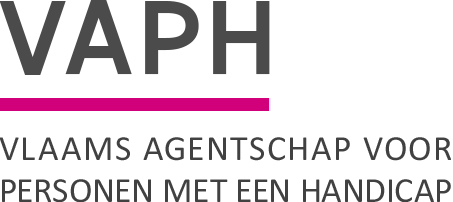 ZenithgebouwKoning Albert II-laan 37
1030 BRUSSELwww.vaph.beINFONOTAZenithgebouwKoning Albert II-laan 37
1030 BRUSSELwww.vaph.beAan: diensten ondersteuningsplan (DOP)ZenithgebouwKoning Albert II-laan 37
1030 BRUSSELwww.vaph.be30/06/2022ZenithgebouwKoning Albert II-laan 37
1030 BRUSSELwww.vaph.beINF/22/22ContactpersoonAVFE-mailavf@vaph.beTelefoonBijlagenWijziging BVR diensten ondersteuningsplanWijziging BVR diensten ondersteuningsplan